§1-506.  Deputy register of probateA register may appoint a deputy register for the county, subject to the requirements of Title 30‑A, section 501.  The deputy register may perform any of the duties prescribed by law to be performed by the register.  The signature of the deputy register has the same force and effect as the signature of the register.  The deputy register shall give bond to the county for the faithful discharge of the deputy register's duties in the same sum and in the same manner as the register.  The deputy register shall act as register in the event of a vacancy or absence of the register, until the register resumes the register's duties or another person is qualified as register.  The deputy register is entitled to receive an annual salary established by the register and approved by the county commissioners.  [PL 2017, c. 402, Pt. A, §2 (NEW); PL 2019, c. 417, Pt. B, §14 (AFF).]In the case of an absence of the register in a county where a deputy register has not been appointed or in the case of a vacancy in the office of register due to death, resignation or any other cause, the judge shall appoint a suitable person to act as register pro tempore until the register resumes the duties of office or another person is qualified as register.  A register pro tempore must be sworn and, if the judge requires it, shall give bond as in the case of the register.  [PL 2017, c. 402, Pt. A, §2 (NEW); PL 2019, c. 417, Pt. B, §14 (AFF).]SECTION HISTORYPL 2017, c. 402, Pt. A, §2 (NEW). PL 2017, c. 402, Pt. F, §1 (AFF). PL 2019, c. 417, Pt. B, §14 (AFF). The State of Maine claims a copyright in its codified statutes. If you intend to republish this material, we require that you include the following disclaimer in your publication:All copyrights and other rights to statutory text are reserved by the State of Maine. The text included in this publication reflects changes made through the First Regular and First Special Session of the 131st Maine Legislature and is current through November 1. 2023
                    . The text is subject to change without notice. It is a version that has not been officially certified by the Secretary of State. Refer to the Maine Revised Statutes Annotated and supplements for certified text.
                The Office of the Revisor of Statutes also requests that you send us one copy of any statutory publication you may produce. Our goal is not to restrict publishing activity, but to keep track of who is publishing what, to identify any needless duplication and to preserve the State's copyright rights.PLEASE NOTE: The Revisor's Office cannot perform research for or provide legal advice or interpretation of Maine law to the public. If you need legal assistance, please contact a qualified attorney.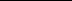 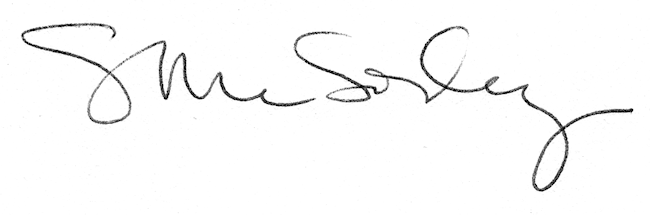 